 :   .    . ,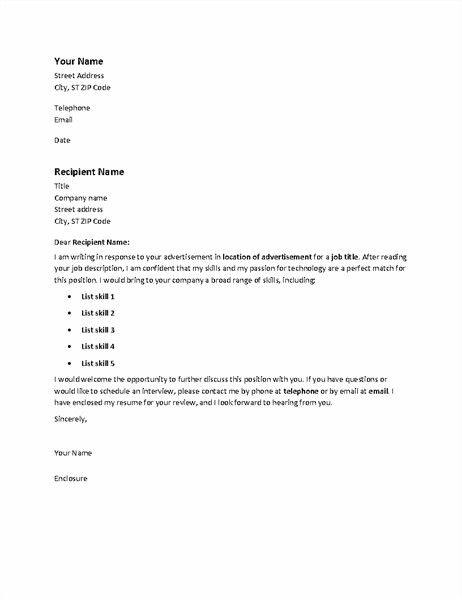 